 ABIMBOLA OLUWAFEMI GIDEON 18/ENG05/002 MECHATRONICS ENGINEERING                        MATHS ASSIGNMENT III SOLUTION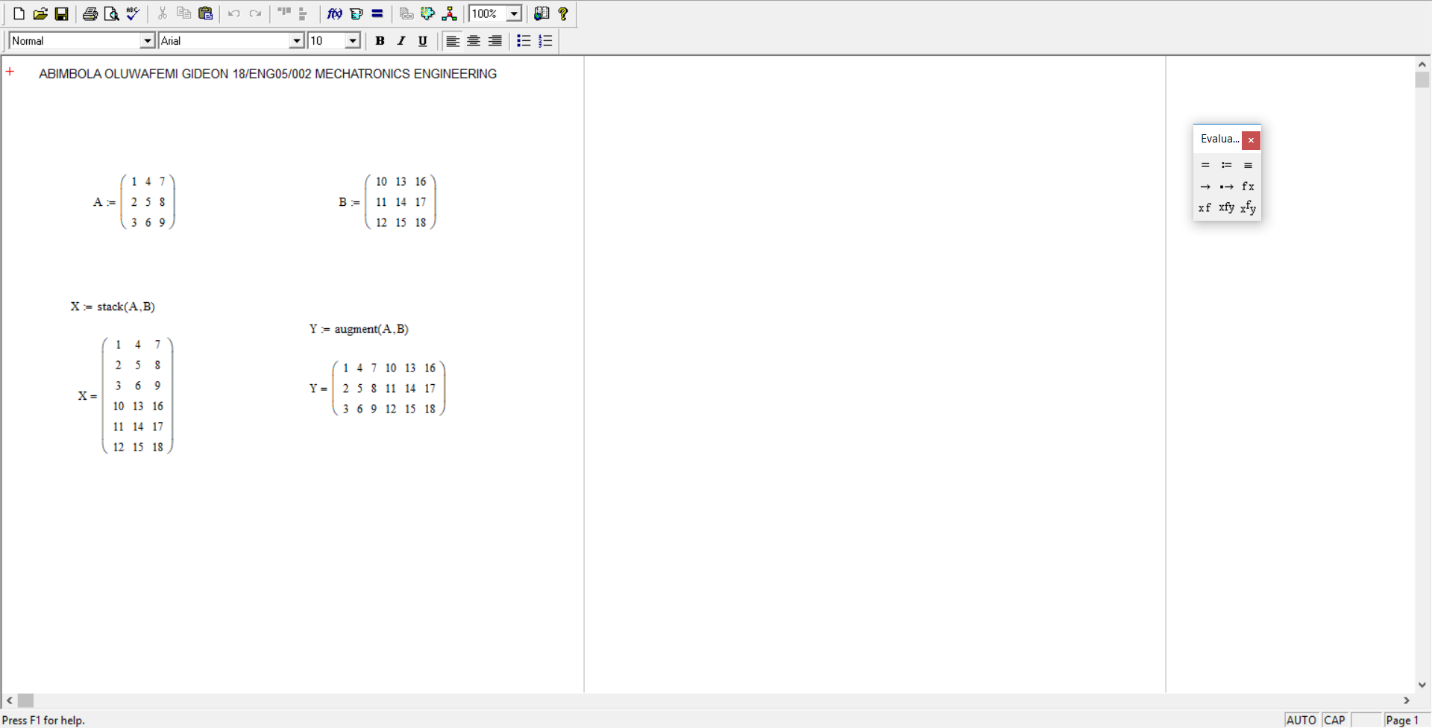 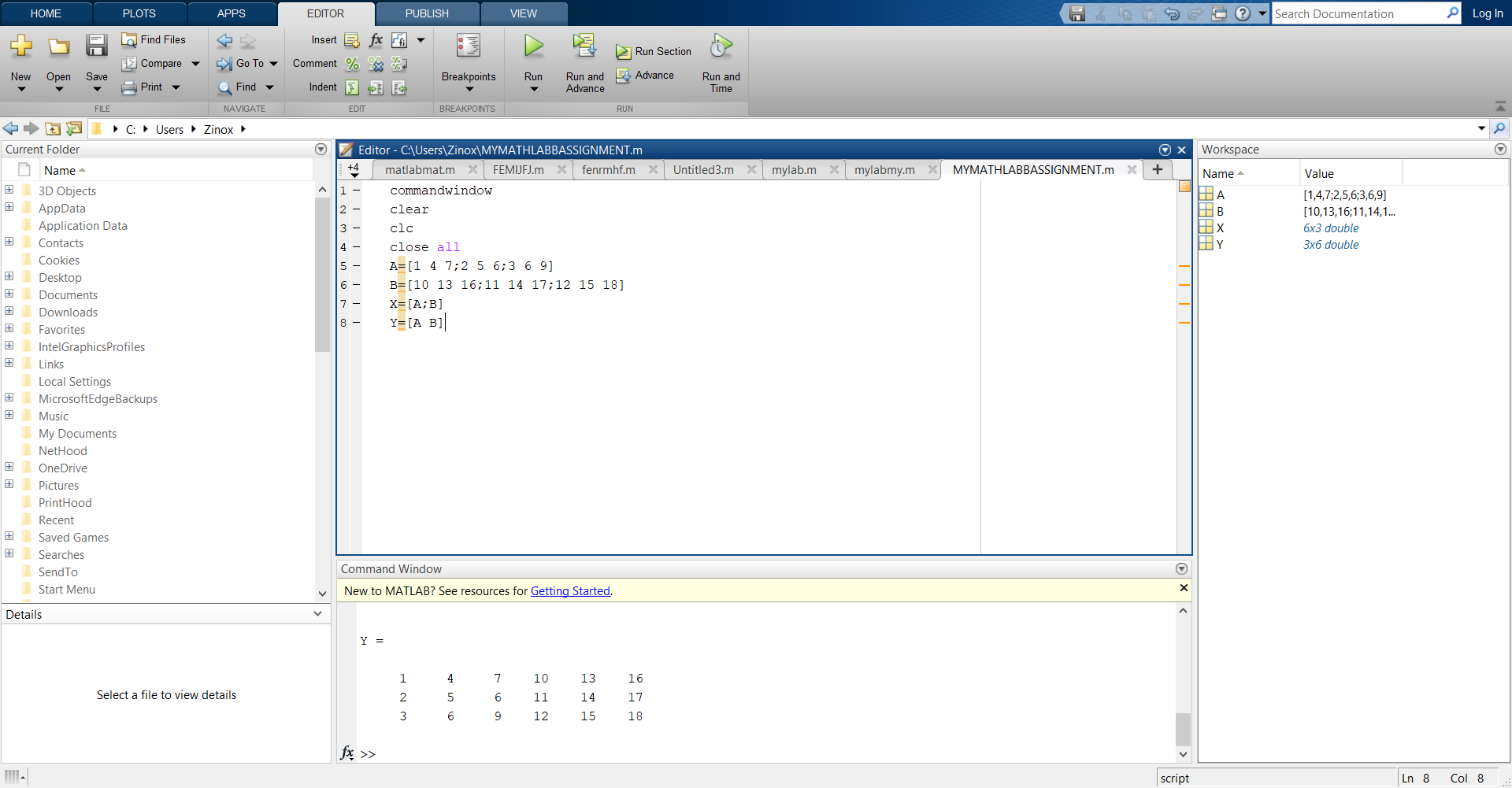 